21 ТРАВНЯ – ЦЕЙ ДЕНЬ В ІСТОРІЇСвята і пам'ятні дніМіжнародні ООН: Всесвітній день культурного різноманіття в ім'я діалогу та розвитку.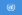 День захисту від безробіттяДень пам'яті жертв геноциду черкеського народу.Національні Україна: День пам'яті жертв політичних репресій.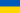  Чорногорія: Національне свято Республіки Чорногорія.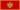  Кайманові Острови: День відкриття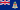 РелігійніВознесіння Господнє — перехідне свято у Православ'ї у 2015 році.День Іоана Богослова (покровителя авторів, редакторів і видавців)Події1502 — Іспанський мореплавець Жуан да Нова, що перебуває на службі у португальців, відкрив острів Святої Єлени в Південній Атлантиці1503 — Христофор Колумб відкрив Кайманові острови1809 — Під Асперном Наполеон зазнав першої у своєму житті поразки на полі битви від австрійського ерцгерцога Карла.1831 — У Харкові побачив світ перший в Україні альманах — «Украинскій Альманахъ».1840 — Нова Зеландія проголошена британською колонією1859 — Запущений годинник Біг-Бен в Лондоні1864 — після закінчення російсько-кавказької війни почалася масова депортація і винищення черкесів, геноцид черкеського народу.1892 — У Києві пущений перший в Російській імперії електричний трамвай1892 — У Мілані здійснено постановку опери «Паяци» Руджеро Леонкавалло1900 — Росія анексувала територію 64 сіл Маньчжурії на схід від Амуру1904 — У Парижі заснована Міжнародна федерація футбольних асоціацій (ФІФА)1916 — У Великій Британії вперше в світовій практиці введено «літній» час1918 — У Києві представники різних партій сформували Український національно-державний союз1918 — Створено Всеукраїнську раду профспілок.1919 — В Україні більшовики націоналізували всі річні та морські корабельні підприємства.1921 — В Україні створили комісію з ліквідації неграмотності на чолі з Григорієм Петровським.1928 — Волт Дісней отримав патент на монопольне використання образа Міккі Мауса.1929 — Ухвала Ради Народних Комісарів СРСР про ознаки  куркульського господарства.1937 — почала роботу перша експедиція, що дрейфувала, під назвою «Північний полюс»1944 — На плебісциті в Ісландії жителі підтримали рішення парламенту про відділення від Данії, 17 червня була проголошена республіка1968 — Зник безвісти американський атомний підводний човен «Scorpion» з 99-ма членами екіпажу1991 — Відставка президента Ефіопії Менгисту Хайле Маріама і його втеча з країни.1992 — Китайська Народна Республіка здійснила вибух найбільшої з атомних бомб, які вона випробовувала.1992 — Кримський парламент скасував референдум про незалежність Криму, який планували на серпень.2000 — На референдумі у Швейцарії більшість мешканців проголосували за розширення відносин із Євросоюзом.2006 — На референдумі населення Чорногорії проголосувало за незалежність від Сербії.Народились427 — Платон, грецький філософ-ідеаліст, учень Сократа й учитель Арістотеля.1471 — Альбрехт Дюрер, німецький графік і маляр.1792 — Гаспар-Гюстав Коріоліс, французький математик і механік.1844 — Анрі Руссо, французький живописець-примітивіст, музикант і літератор.1855 — Еміль Верхарн, бельгійський поет, який писав французькою мовою. Один із лідерів поетичного напрямку символізму.1889 — Мирон Зарицький, учений-математик.1906 — Покотило Михайло Федорович, український актор, режисер.1914 — Ромен Гарі, французький письменник. Двічі лауреат Гонкурівської премії (1956 під ім'ям Ромена Гарі і 1975 під ім'ям Еміля Ажара).1920 — Джон Чедвік, англійський лінґвіст1921 — Андрій Сахаров, фізик, творець радянської водневої бомби, лауреат Нобелівської премії миру.1929 — Еммануїл Мисько, український художник1933 — Моріс Андре, французький класичний сурмач1937 — Джон Ферфакс, британський веслувальник і мандрівник, який у 1969 першим здійснив перехід на веслах через Атлантичний океан.1937 — Чіаурелі Софіко Михайлівна, грузинська кіноакторка, відома з фільмів «Колір граната», «Дерево бажання», «Покаяння», «Ашик-керіб» та ін.1941 — Анатолій Левченко, радянський космонавт1949 — Любов Поліщук, російська акторка1952 — Леся Степовичка, українська поетеса, перекладачка, прозаїк.1953 — Нора Аунор, філіппінська акторка, продюсер і співачка1966 — Ліза Едельштейн, американська акторка1967 — Андрій Антропов, радянський і російський бадмінтоніст1969 — Георгій Гонгадзе, український журналіст і громадський діячПомерли252 — Сунь Цюань, визначний політичний та військовий діяч Китаю.1639 — Томмазо Кампанелла, італійський філософ-утопіст, теолог та поет.1895 — Франц фон Зуппе, австрійський композитор і диригент. Один з творців віденської оперети.1935 — Джейн Аддамс, американський соціолог і філософ, лауреат Нобелівської премії миру 1931 року1957 — Олександр Вертинський, відомий актор, поет і співак українського походження.1991 — Раджив Ганді, прем'єр-міністр Індії (загинув унаслідок терористичного акту) (нар.1944).2000 — Картленд Барбара, англійська письменниця, автор жіночих романів. Найплідніший автор в історії англійської літератури (нар.1901).